One Step Equations Guided Notes/ExamplesDirections:  Read through the notes on how to solve a one step equation.  Fill in the blanks along the way!When solving a one-step equation, we must isolate the variable on one side of the equation. For this purpose, we will perform the inverse of whatever operation is being done to the variable on both sides of the equation.Vocabulary:Equation: a mathematical sentence that contains a _______ sign.Inverse Operations: A mathematical process that requires you to do the ___________ operation on both sides of the = equal = sign in order to solve for the missing variable.Would you ever put deodorant under just one arm?  NO!!!    Would you ever put nail polish on just one hand?  NO!!!Would you ever wear just one sock? NO!!!   So you must apply the inverse operation to BOTH SIDES of the equation!!!!     What is the inverse operation of……         + _________    - __________    · _________    ÷ __________How to solve a one step equation:1- To isolate the variable, circle the number &operation closest to the variable.2-Do the inverse operation and balance the equation3- Cross out what cancels out which are called zero pairs (COCO).4- Bring down variable, equal sign, and solve.5- Check (same lesson from last week)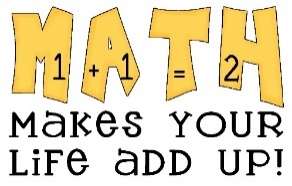 You should always check your work by substituting your answer back into the original equation.Example 1: 42+51 = 93          y =42                    Example 2: 180 – 33 = 147   x=180You Try!Example 3			Example 4			Example 5			Example 6x – 12 = 34			49 + x = 310		 			4x = 216Equations PracticeShow ALL steps, including the inverse operation on BOTH sides AND the “check.” m + 25 = 39		2)  y – 14 = 32			3) 8r = 56			4)   Check				Check				    Check			Check5)  m + 1.8 = 7.5		6)  a – $3.05 = $9			7) 25t = 150			8)  	Check				Check				       Check			   Check9)  b + ½ = 6			10)  i -  =  			11)  		 	12)  Check				Check				     Check			Check13) the sum of 15 and t	14) r decreased by 22	is 89		15) the product of a and	16) p split into         is 329			       					        12 is 132			       groups of 													       3 equals 6Check				Check					Check			       Check